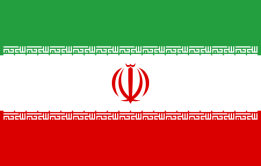 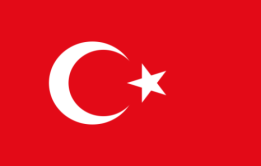 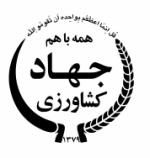 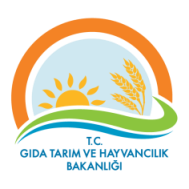 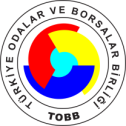 TÜRKİYE-İRAN TARIMSAL İŞ FORUMUKATILIM FORMUTarih:  25 Ekim 2016Yer:     TOBB Kabul Salonu            Dumlupınar Bulvarı No:252 (Eskişehir Yolu 9. Km.) 06530 /ANKARAİkili görüşmelere katılacak mısınız? 	EVET    		HAYIRHangi firma ile görüşmek istediğinizi belirtiniz (e-posta ulaşma sırasına göre oluşturulacaktır.)Adı - SoyadıFirması:Sektörü:Tel:Gsm:Office:E-posta: 1-2-3-4-